Директору АО «Югра-Экология»П.В. ВащенкоДля юридических лиц, ИП ЗАЯВЛЕНИЕ	Прошу Вас заключить договор на оказание услуг по обращению с твердыми коммунальными отходами (ТКО) между региональным оператором по обращению с ТКО и _______________________________________________________________________________________________________________________________________________________________________________________________________________________________________в отношении объекта (ов), указанного (ых) в приложении к настоящему заявлению.Реквизиты юридического лица:Полное наименование:__________________________________________________________________________________________________________________________________________________________ОГРН________________________________________________________________________ИНН_________________________________________________________________________КПП_________________________________________________________________________Юридический адрес:_______________________________________________________________________________________________________________________________________Почтовый адрес:___________________________________________________________________________________________________________________________________________Адрес электронной почты:_____________________________________________________Банковские реквизиты:Р/счет:_______________________________________________________________________Банк:________________________________________________________________________К/счет:_______________________________________________________________________БИК:________________________________________________________________________Режим налогообложения:                                      Общий            Специальный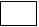 Лицом, ответственным за взаимодействие с региональным оператором по вопросам исполнения настоящего договора назначаем: _____________________________________________________________________________телефон, адрес электронной почты________________________________________________               Руководитель:                                                                    Бухгалтер:Должность:___________________________  Фамилия:_______________________________Фамилия:_____________________________  Имя:___________________________________Имя:_________________________________  Отчество________________________________Отчество_____________________________  Телефон/факс____________________________Телефон:_____________________________   E-mail__________________________________Способ получения договора:В офисе Регионального оператора  по адресу: г. Ханты-Мансийск, ул. Карла Маркса, дом 17, 5 этаж, договорной отдел              Посредством почтового отправления на почтовый адрес, указанный в настоящем заявлении                Подпись руководителя:__________________/______________________________/М.П.Представитель по доверенности ________________/__________________________/Доверенность от _____________№______________Перечень документов. Прилагаемых к настоящему заявлению:1. Копия свидетельства о государственной регистрации в качестве юридического лица (индивидуального предпринимателя)2. Копия свидетельства о постановке на учет в налоговом органе   3. Копия устава  4. Копия приказа о назначении руководителя 5. Доверенность на представителя 6. Копия документа, подтверждающего право собственности или иное законное основание возникновения прав владения и (или) пользования на объект:6.1. Копия свидетельства о государственной регистрации права 6.2. Копия договора аренды6.3. Выписка из ЕГРН 7. Иные документы____________________________________________________________.Все копии документов должны быть заверены уполномоченным лицом и скреплены печатью, в скан копиях направлены на адрес электронной почты:info@yugra-ecology.ru (см. инструкцию по заполнению).Приложение к заявлению ЮЛ, ИПСведения об объекте образования отходовНаименование объекта________________________________________________________Фактический адрес объекта____________________________________________________Категория объекта и расчетные единицы по категориям объектов  - необходимо указать из перечня, приведенного ниже.Административные здания, учреждения, конторы, офисные учреждения   Количество сотрудников  ___________Продовольственный магазин                 Общая площадь в кв.м. ___________Промтоварный магазин Общая площадь в кв.м. ___________Супермаркет (универмаг)   Общая площадь в кв.м. ___________  Железнодорожные и автовокзалы, аэропорты, речные порты    Количество пассажиров в год ___________Дошкольные образовательные учреждения           Количество учащихся ___________                       Общеобразовательные  учреждения     Количество учащихся ___________         Центры (дома, учреждения) дополнительного образования          Количество учащихся ___________Детские юношеские спортивные школы       Количество учащихся ___________Музыкальные школы          Количество учащихся ___________Клубы, кинотеатры, концертные залы, театры, цирки    Количество мест ___________Библиотеки, архивы, музеи   Общая площадь в кв.м. ___________Кафе, рестораны, бары, закусочные, столовые    Количество мест ___________Гостиницы                                  Количество мест ___________Парикмахерские, косметические салоны, салоны красоты  Количество мест ___________Кладбища                                           Общая площадь в га ___________Многоквартирный дом                  Количество проживающих лиц ___________Индивидуальные жилые дома                    Количество проживающих лиц ___________Прочее _____________________________________________________Место (адрес) накопления ТКО_________________________________________________ _____________________________________________________________________________Способ накопления ТКО:___________________________________________________________________________________________________________________________________Примечание: способ накопления ТКО: контейнерная площадка, мусоропровод или мусороприемная камера, бункер, площадка временного накопления, по заявке (позвонковый способ), пакеты мешки или специально предназначенные для  накопления емкости, прочее.Достоверность информации, предоставленной для расчета размера платы за услуги по обращению с ТКО, указанной в настоящем приложении, подтверждаю. С порядком оплаты указанных услуг согласен.Подпись руководителя:__________________/______________________________/М.П,Представитель по доверенности ________________/__________________________/Доверенность от _____________№______________